INTERTEXTUAL STUDY “WHEN YOU WERE MINE BY REBECCA SERLE AND ROMEO & JULIETBY WILLIAM SHAKESPEARE”THESISSubmitted to the English Litrature Study Program in Partial Fulfillment of the Requirements for the Degree of LiteratureBYANNISARegistration Number : 176114008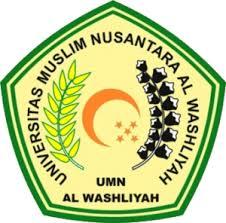          FACULTY OF LETTERS          UNIVERSITY OF MUSLIM NUSANTARA AL-WASHLIYAHMEDAN2021